2022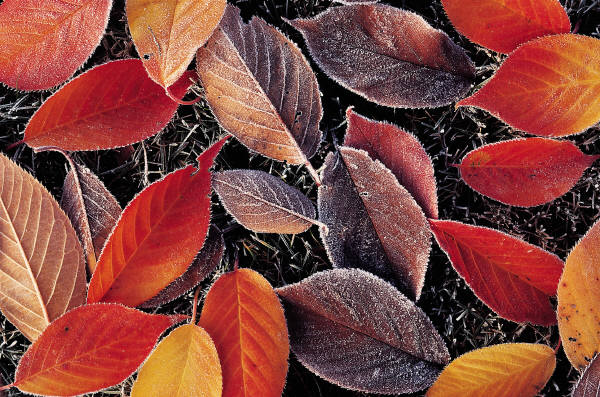 January 2022 February 2022March 20222022April 2022 May 2022June 20222022July 2022 August 2022September 20222022October 2022 November 2022December 2022